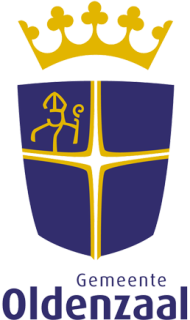 Verantwoording klein kansspel
op basis van artikel 7c van de Wet op de KansspelenVerantwoording klein kansspel
op basis van artikel 7c van de Wet op de KansspelenVerantwoording klein kansspel
op basis van artikel 7c van de Wet op de KansspelenVerantwoording klein kansspel
op basis van artikel 7c van de Wet op de KansspelenVerantwoording klein kansspel
op basis van artikel 7c van de Wet op de KansspelenVerantwoording klein kansspel
op basis van artikel 7c van de Wet op de KansspelenVerantwoording klein kansspel
op basis van artikel 7c van de Wet op de KansspelenVerantwoording klein kansspel
op basis van artikel 7c van de Wet op de KansspelenVerantwoording klein kansspel
op basis van artikel 7c van de Wet op de KansspelenVerantwoording klein kansspel
op basis van artikel 7c van de Wet op de KansspelenVerantwoording klein kansspel
op basis van artikel 7c van de Wet op de Kansspelen1.1.1.Gegevens stichting/verenigingGegevens stichting/verenigingGegevens stichting/verenigingGegevens stichting/verenigingGegevens stichting/verenigingGegevens stichting/verenigingGegevens stichting/verenigingGegevens stichting/verenigingGegevens stichting/vereniging KVK nr        KVK nr        KVK nr        KVK nr        BSN       BSN       BSN      Naam rechtspersoonNaam rechtspersoonAdresAdresPostcode en woonplaatsPostcode en woonplaatsTelefoonnummerTelefoonnummermobiel      mobiel      mobiel      mobiel      vast      vast      vast      E-mailadresE-mailadresHoe wilt u de bevestiging ontvangen?Hoe wilt u de bevestiging ontvangen?Hoe wilt u de bevestiging ontvangen?Hoe wilt u de bevestiging ontvangen?Hoe wilt u de bevestiging ontvangen? per post      digitaal  (vul hierboven uw emailadres in) per post      digitaal  (vul hierboven uw emailadres in) per post      digitaal  (vul hierboven uw emailadres in) per post      digitaal  (vul hierboven uw emailadres in)2.2.2.Gegevens gehouden kansspelGegevens gehouden kansspelGegevens gehouden kansspelGegevens gehouden kansspelGegevens gehouden kansspelGegevens gehouden kansspelGegevens gehouden kansspelGegevens gehouden kansspelGegevens gehouden kansspelDatumDatumLocatieLocatieToezichthoudende bestuursledenToezichthoudende bestuursledenToezichthoudende bestuursledenToezichthoudende bestuursledenAantal deelnemers aan kansspelAantal deelnemers aan kansspelAantal deelnemers aan kansspelAantal deelnemers aan kansspelKenmerk verleende vergunningKenmerk verleende vergunningKenmerk verleende vergunningKenmerk verleende vergunning3.3.3.Verklaring inkomsten en uitgavenVerklaring inkomsten en uitgavenVerklaring inkomsten en uitgavenVerklaring inkomsten en uitgavenVerklaring inkomsten en uitgavenVerklaring inkomsten en uitgavenVerklaring inkomsten en uitgavenVerklaring inkomsten en uitgavenVerklaring inkomsten en uitgavenDe bestuursleden verklaren dat de inkomsten en uitgaven van de door de rechtspersoon georganiseerde kansspelbijeenkomst op  te hebben gecontroleerd en in orde bevonden.De bestuursleden verklaren dat de inkomsten en uitgaven van de door de rechtspersoon georganiseerde kansspelbijeenkomst op  te hebben gecontroleerd en in orde bevonden.De bestuursleden verklaren dat de inkomsten en uitgaven van de door de rechtspersoon georganiseerde kansspelbijeenkomst op  te hebben gecontroleerd en in orde bevonden.De bestuursleden verklaren dat de inkomsten en uitgaven van de door de rechtspersoon georganiseerde kansspelbijeenkomst op  te hebben gecontroleerd en in orde bevonden.De bestuursleden verklaren dat de inkomsten en uitgaven van de door de rechtspersoon georganiseerde kansspelbijeenkomst op  te hebben gecontroleerd en in orde bevonden.De bestuursleden verklaren dat de inkomsten en uitgaven van de door de rechtspersoon georganiseerde kansspelbijeenkomst op  te hebben gecontroleerd en in orde bevonden.De bestuursleden verklaren dat de inkomsten en uitgaven van de door de rechtspersoon georganiseerde kansspelbijeenkomst op  te hebben gecontroleerd en in orde bevonden.De bestuursleden verklaren dat de inkomsten en uitgaven van de door de rechtspersoon georganiseerde kansspelbijeenkomst op  te hebben gecontroleerd en in orde bevonden.De bestuursleden verklaren dat de inkomsten en uitgaven van de door de rechtspersoon georganiseerde kansspelbijeenkomst op  te hebben gecontroleerd en in orde bevonden.Netto opbrengstNetto opbrengstNetto opbrengstNetto opbrengst€      €      €      €      €      GestortGestortGestortGestort  in verenigingskas 
  op IBAN        in verenigingskas 
  op IBAN        in verenigingskas 
  op IBAN        in verenigingskas 
  op IBAN        in verenigingskas 
  op IBAN      BoekingsnummerBoekingsnummerBoekingsnummerBoekingsnummerNaam penningmeesterNaam penningmeesterNaam penningmeesterNaam penningmeesterKenmerk verleende vergunningKenmerk verleende vergunningKenmerk verleende vergunningKenmerk verleende vergunning4.4.4.Inkomsten en uitgaven (kopieën van rekeningen meesturen)Inkomsten en uitgaven (kopieën van rekeningen meesturen)Inkomsten en uitgaven (kopieën van rekeningen meesturen)Inkomsten en uitgaven (kopieën van rekeningen meesturen)Inkomsten en uitgaven (kopieën van rekeningen meesturen)Inkomsten en uitgaven (kopieën van rekeningen meesturen)Inkomsten en uitgaven (kopieën van rekeningen meesturen)Inkomsten en uitgaven (kopieën van rekeningen meesturen)Inkomsten en uitgaven (kopieën van rekeningen meesturen)entreegeldenentreegeldenentreegeldenentreegelden€      €      €      €      €      zaalhuurzaalhuurzaalhuurzaalhuur€      €      €      €      €      inleggeldeninleggeldeninleggeldeninleggelden€      €      €      €      €      omroeperomroeperomroeperomroeper€      €      €      €      €      waarde gekregen prijzenwaarde gekregen prijzenwaarde gekregen prijzenwaarde gekregen prijzen€      €      €      €      €      kosten aanschaf prijzenkosten aanschaf prijzenkosten aanschaf prijzenkosten aanschaf prijzen€      €      €      €      €      huur attributenhuur attributenhuur attributenhuur attributen€      €      €      €      €      reclamereclamereclamereclame€      €      €      €      €      geldprijzengeldprijzengeldprijzengeldprijzen€      €      €      €      €      drukwerkdrukwerkdrukwerkdrukwerk€      €      €      €      €      overige kostenoverige kostenoverige kostenoverige kosten€      €      €      €      €      €      €      €      €      €      €      €      €      €      €      €      €      €      €      €      €      €      €      €      €      inkomsten totaalinkomsten totaalinkomsten totaalinkomsten totaal€      €      €      €      €      uitgaven totaaluitgaven totaaluitgaven totaaluitgaven totaal€      €      €      €      €      netto opbrengstnetto opbrengstnetto opbrengstnetto opbrengst€      €      €      €      €      5.5.5.De gekochte prijzen (bonnen meesturen)De gekochte prijzen (bonnen meesturen)De gekochte prijzen (bonnen meesturen)De gekochte prijzen (bonnen meesturen)De gekochte prijzen (bonnen meesturen)De gekochte prijzen (bonnen meesturen)De gekochte prijzen (bonnen meesturen)De gekochte prijzen (bonnen meesturen)De gekochte prijzen (bonnen meesturen)Naam bedrijfNaam bedrijfNaam bedrijfNaam bedrijfAdresAdresAdresAdresAankoopbedragAankoopbedragAankoopbedragAankoopbedrag€      €      €      €      €      Naam bedrijfNaam bedrijfNaam bedrijfNaam bedrijfAdresAdresAdresAdresAankoopbedragAankoopbedragAankoopbedragAankoopbedrag€      €      €      €      €      Naam bedrijfNaam bedrijfNaam bedrijfNaam bedrijfAdresAdresAdresAdresAankoopbedragAankoopbedragAankoopbedragAankoopbedrag€      €      €      €      €      6.OndertekeningOndertekeningOndertekeningOndertekeningOndertekeningOndertekeningOndertekeningOndertekeningOndertekeningOndertekeningAldus naar waarheid ingevuld.Aldus naar waarheid ingevuld.Aldus naar waarheid ingevuld.Aldus naar waarheid ingevuld.Aldus naar waarheid ingevuld.Aldus naar waarheid ingevuld.Aldus naar waarheid ingevuld.Aldus naar waarheid ingevuld.Aldus naar waarheid ingevuld.Aldus naar waarheid ingevuld.Aldus naar waarheid ingevuld.DatumDatumDatumHandtekening voorzitterHandtekening voorzitterHandtekening voorzitterHandtekening voorzitterHandtekening voorzitterHandtekening secretarisHandtekening secretarisHandtekening secretarisHandtekening secretarisHandtekening penningmeesterHandtekening penningmeester